December 26, 2013Docket No. M-2009-2123945PAUL E RUSSELLASSOCIATE GENERAL COUNSELPPL ELECTRIC UTILITIES CORPTWO NORTH NINTH STREETALLENTOWN PA  18101-1179Re: PPL Electric Utilities Corporation 	Supplement No. 145 to Tariff - Electric Pa. P.U.C. No. 201Dear Mr. Russell:		On December 20, 2013, PPL Electric Utilities Corporation (PPL Electric) filed Supplement No. 145 to Tariff - Electric Pa. P.U.C. No. 201 to become effective January 1, 2014.  The supplement was filed pursuant to the procedures set forth in PPL Electric’s tariff and implements the Smart Meter Rider (SMR) for the application period January 1, 2014 through December 31, 2014.     			Commission Staff has reviewed the filing and tariff revisions and found that suspension or further investigation does not appear warranted at this time.  Therefore, in accordance with 52 Pa. Code, the changes in the SMR rates for the Residential, Commercial and Industrial customer classes are approved to become effective January 1, 2014, and Supplement No. 145 to Tariff Electric -Pa. P.U.C. No. 201 is effective by operation of law according to the effective dates contained on each page of the supplement.  However, this does not constitute a determination that the revisions are just, lawful and reasonable, but only that suspension or further investigation does not appear warranted at this time, and is without prejudice to any formal complaints timely filed against said tariff revisions.			If you have any questions in this matter, please contact Marissa Boyle, Bureau of Technical Utility Services, at 717-787-7237 or maboyle@pa.gov.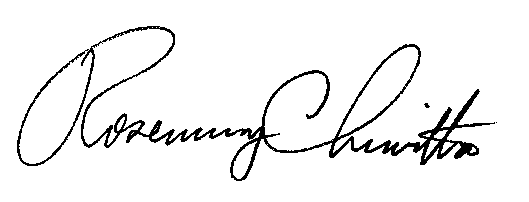 								Sincerely								Rosemary Chiavetta								Secretary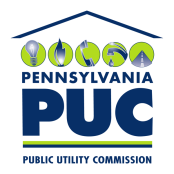  PUBLIC UTILITY COMMISSIONP.O. IN REPLY PLEASE REFER TO OUR FILE